Grund für die ExpeditionZiel der ExpeditionAnzahl Schiffe und MannschaftNavigationEntdeckungenBedeutung für die WeltgeschichteChristoph Kolumbus* 1451, Genua, Italien† 1506, Valladolid, Spanien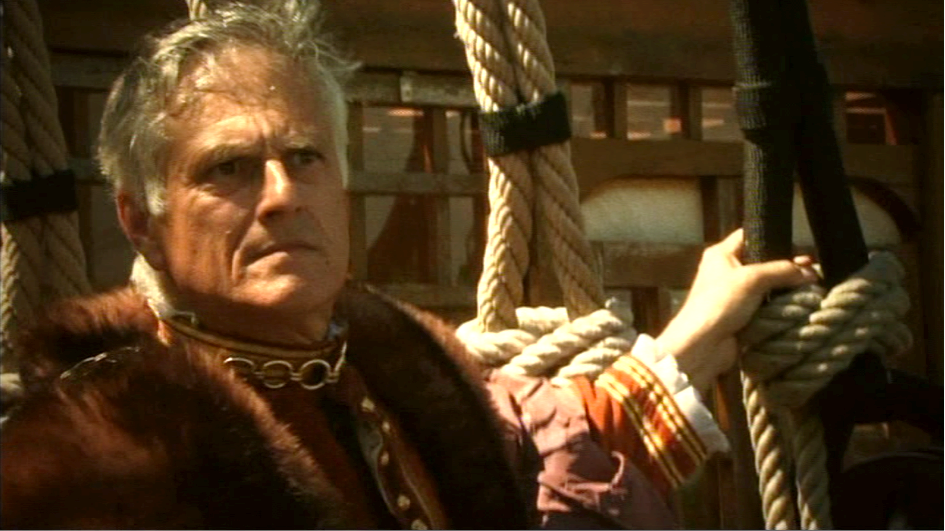 Kolumbus fuhr westwärts, weil die Portugiesen auf dem Seeweg um Afrika das Monopol hatten und ihm daher der Weg nach Osten verwehrt blieb.Weil Kolumbus wusste, dass die Erde eine Kugel ist, wollte er einen Weg westwärts nach Indien finden.Drei Schiffe: die Niña, die Pinta und die Santa Maria.Kolumbus war ein grossartiger Navigator und Improvisator. Primitives Kartenmaterial, sowie Kompass und Astrolabium gehörten zu seiner Ausrüstung.Kolumbus hat die Grossen Antillen in der Karibik entdeckt. Er nannte sie Westindische Inseln.bwohl Kolumbus Zeit seines Lebens der Überzeugung war, den Weg westwärts nach Indien gefunden zu haben, ging er als Entdecker Amerikas in die Geschichte ein.Amerigo Vespucci* 1454, Florenz, Italien† 1512, Sevilla, Spanien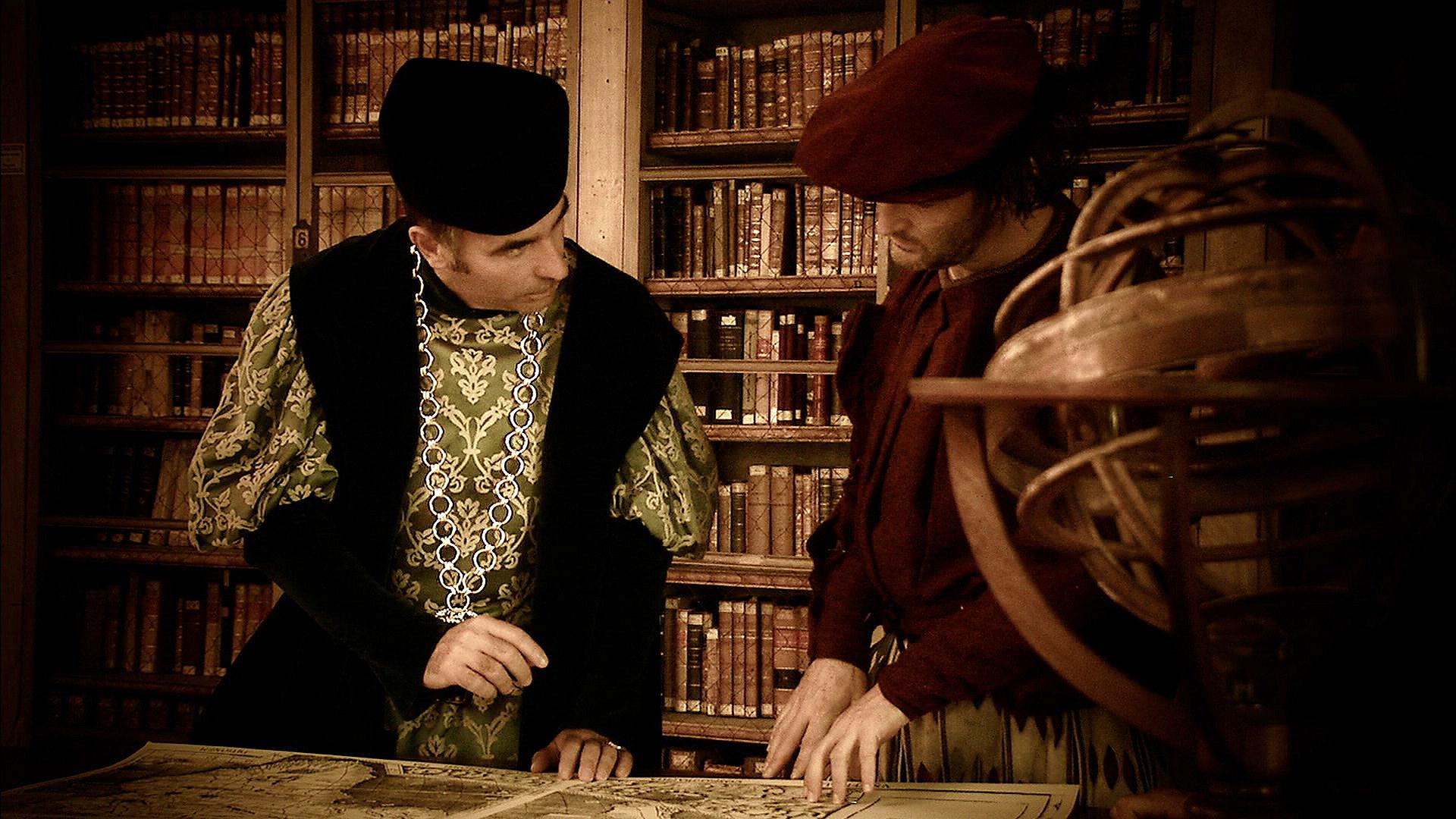 Ferdinand Magellan* 1480, Sabrosa, Portugal† 1521, Mactan, Philippinen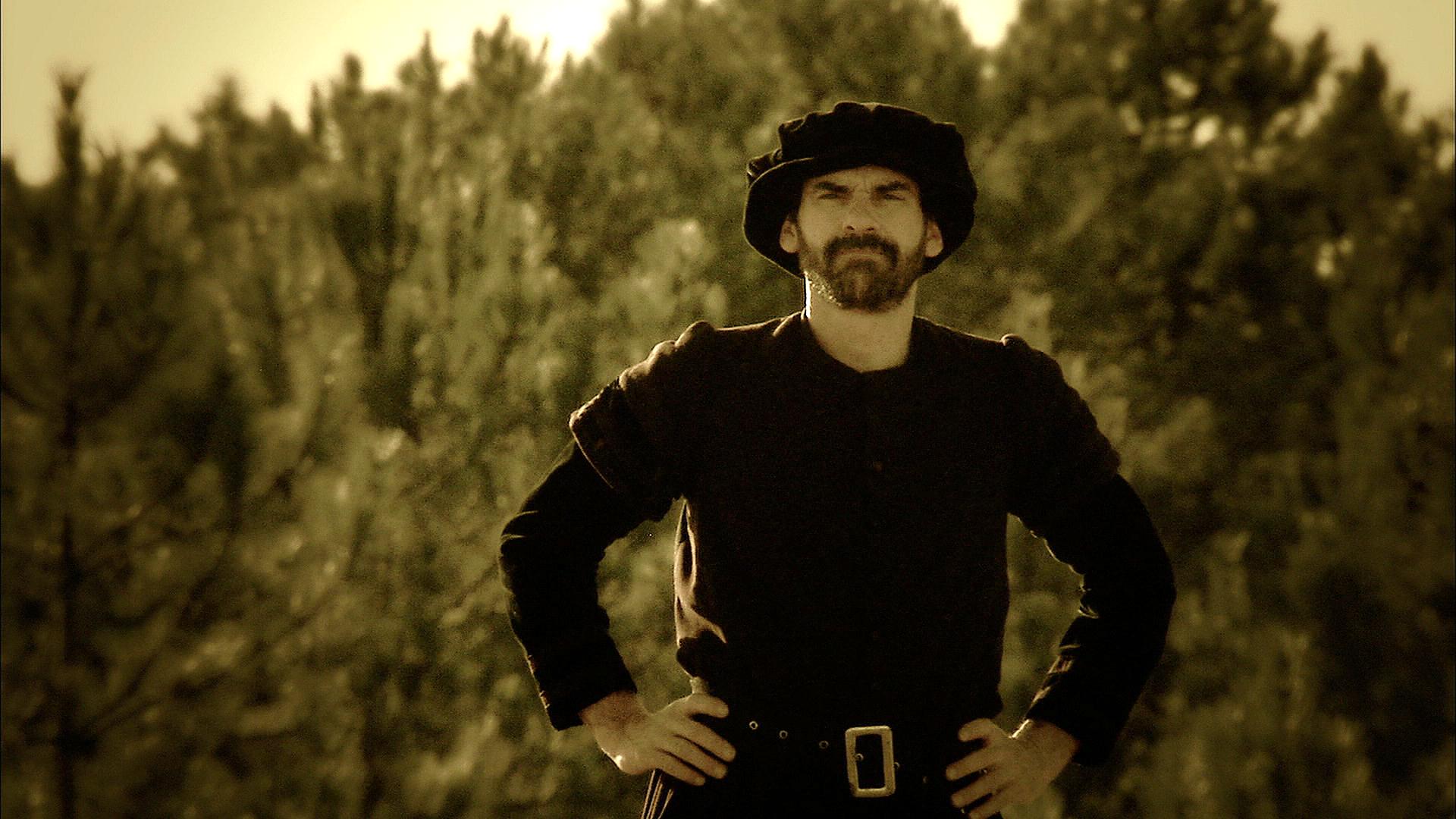 